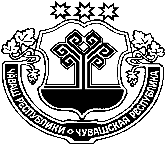 В соответствии со ст. 35 Федерального закона от 06 октября 2003 года № 131-ФЗ «Об общих принципах организации местного самоуправления в Российской Федерации», ст.30 Закона Чувашской Республики от 18 октября 2004 года № 19 «Об организации местного самоуправления в Чувашской Республике»  и ст. 31 Устава  Убеевского  сельского поселения,    Собрание депутатов Убеевского сельского поселения Красноармейского района Чувашской Республики р е ш и л о:Утвердить следующий состав комиссии по укреплению законности, правопорядка, развитию местного самоуправления и депутатской этике Собрания депутатов Убеевского  сельского поселения Красноармейского района Чувашской Республики четвертого созыва:-  Скворцов Алексей Николаевич,  депутат от избирательного округа №  3;- Архипов Виталий Иванович, депутат от избирательного округа №  6; -  Ефимов Эдуард  Ивнович, депутат от избирательного округа №  8.Председатель Собрания депутатовУбеевского  сельского поселения Красноармейского района      						     Г.В.Иванова                     ЧАВАШ РЕСПУБЛИКИКРАСНОАРМЕЙСКИ РАЙОНẺЧУВАШСКАЯ РЕСПУБЛИКА КРАСНОАРМЕЙСКИЙ РАЙОН  УПИ САЛИ ПОСЕЛЕНИЙĚН ДЕПУТАТСЕН ПУХĂВĚ ЙЫШĂНУ2020 ç.10.12   №  С – 1/5Упи салиСОБРАНИЕ ДЕПУТАТОВ УБЕЕВСКОГО СЕЛЬСКОГО ПОСЕЛЕНИЯРЕШЕНИЕ12.10.2020 г.  № С – 1/5с. УбеевоОб утверждении состава комиссии по укреплению законности, правопорядка, развитию местного самоуправления и депутатской этике Собрания депутатов Убеевского сельского поселения Красноармейского района Чувашской Республики четвертого созыва